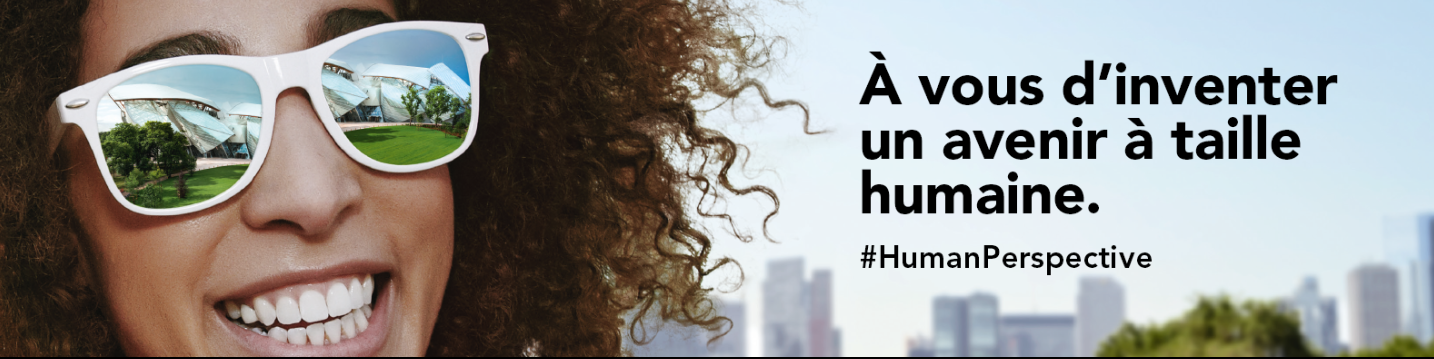 Projet de Fin d’Etude - Eiffage Construction Atlantique Vendée - ExploitationLocalisation géographique : NantesDurée et démarrage du PFE : à partir de mi-février/début mars 2023 pour 5 mois minimumSujet : Concevoir – Réaliser les travaux Vous cherchez une expérience super complète en bâtiment ?Nous avons un stage en conduite de travaux, sur le chantier, mais qui mélange conception-réalisation et conduite de travaux. Il s’agit d’un gros projet regroupant une multitude de réhabilitations énergétiques d’une moyenne de 50k€ à 1M€.La mission est de faire un peu de conception, consultation d’entreprise, planning, sur une dizaine de sites puis de suivre la réalisation des travaux.On ne rentre quasiment pas dans les logements, c’est essentiellement de l’isolation par l’extérieur et des embellissements.Les + de cette mission :Super intéressant et completGrande autonomieDans une équipe avec 2 conductrices de travaux confirmées au topÇa peut se poursuivre en CDIC’est dans Nantes, près du centre commercial BeaulieuPostuler, oui mais comment ?En m’envoyant votre CV sur l’adresse : recrutement.ecgo@eiffage.comA très bientôt !